Medienkommentar 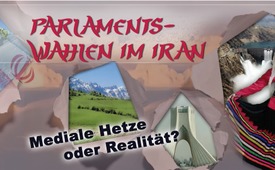 Parlamentswahlen 2020 im Iran: Mediale Hetze oder Realität?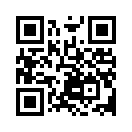 Heute am 21. Februar 2020 fanden im Iran Parlamentswahlen statt.
Im Vorfeld berichteten westliche Medien geschlossen kritisch über die Wahlen.
Entsprechen diese Medienberichte der Realität?
Sehen Sie den nachfolgenden Film „IRAN UNZENSIERT“Heute am 21. Februar 2020 fanden im Iran Parlamentswahlen statt. Fast 58 Millionen Wahlberechtigte durften über die 290 Sitze abstimmen. Sie konnten sich zwischen mehr als 7.000 Bewerbern entscheiden, die für vier Jahre gewählt werden.
Westliche Medien berichteten geschlossen kritisch über die Wahlen im Iran. Von „Wut und Resignation auf den Straßen Irans“ war im Vorfeld die Rede und dass viele gar nicht erst an der Abstimmung teilnehmen wollten. 
Doch gibt es nicht in jedem Land unzufriedene Menschen, die Kritik an ihrer Regierung üben? Wahrscheinlich gibt es in jedem Land – gerade in den westlichen – genügend unzufriedene Stimmen, die ihr Land in einem fragwürdigen Licht erscheinen lassen würden. Deshalb stellt sich die berechtigte Frage, inwiefern die westlichen Medienberichte über den Iran und die Parlamentswahlen 2020 der Realität entsprechen.
Kla.TV ging dieser Frage bereits in einem gut 20-minütigen Dokumentarfilm vom 27. Januar 2018 nach: Woher kommt diese negative Haltung des Westens gegenüber dem Iran und weshalb sehen sich westliche Mächte durch ihn bedroht? Sehen Sie nun aus aktuellem Anlass den ganzen Film „IRAN UNZENSIERT - Mediale Hetze und Realität“ – und bilden Sie sich Ihre eigene Meinung.von dd.Quellen:https://parstoday.com/de/news/iran-i50945-einw%C3%B6chiger_wahlkampf_f%C3%BCr_parlamentswahlen_in_iran_beendet
SRF 1,( 21.02.2020) Nachrichten um 8:00 UhrDas könnte Sie auch interessieren:#Iran - – Aggressor oder Dorn im Auge der Weltelite? - www.kla.tv/Iran

#Medienkommentar - www.kla.tv/MedienkommentareKla.TV – Die anderen Nachrichten ... frei – unabhängig – unzensiert ...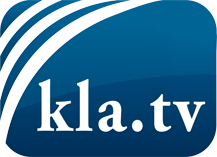 was die Medien nicht verschweigen sollten ...wenig Gehörtes vom Volk, für das Volk ...tägliche News ab 19:45 Uhr auf www.kla.tvDranbleiben lohnt sich!Kostenloses Abonnement mit wöchentlichen News per E-Mail erhalten Sie unter: www.kla.tv/aboSicherheitshinweis:Gegenstimmen werden leider immer weiter zensiert und unterdrückt. Solange wir nicht gemäß den Interessen und Ideologien der Systempresse berichten, müssen wir jederzeit damit rechnen, dass Vorwände gesucht werden, um Kla.TV zu sperren oder zu schaden.Vernetzen Sie sich darum heute noch internetunabhängig!
Klicken Sie hier: www.kla.tv/vernetzungLizenz:    Creative Commons-Lizenz mit Namensnennung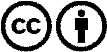 Verbreitung und Wiederaufbereitung ist mit Namensnennung erwünscht! Das Material darf jedoch nicht aus dem Kontext gerissen präsentiert werden. Mit öffentlichen Geldern (GEZ, Serafe, GIS, ...) finanzierte Institutionen ist die Verwendung ohne Rückfrage untersagt. Verstöße können strafrechtlich verfolgt werden.